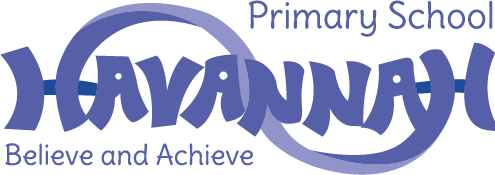 Havannah Primary SchoolPE and Sport Premium2021-2022What is PE and Sports Premium?PE and Sports Premium is government funds, allocated to schools, to support schools to improve the quality and breadth of PE and sport provisions, including increasing participation so that all pupils develop healthy lifestyles and achieve their potential.  Schools decide how this funding is spent, as they are best placed to assess what provision should be made for their school. Basis of allocationAllocations for the academic year 2021/22 are calculated using the number of pupils in Years 1 to 6 as recorded on October 2020 Census. Schools will receive £16,000 plus £10 per eligible pupil.We fund the deficit through the school’s main budget or parent donations. The actual deficit in the sports grant at the start of 21/22 was £1095, which was an over spend from the previous year. For the rest of the academic year 2021-2022 we have £2049 to spend from this allocation according to the grant funding. However a full break down of actual spending on sports equipment/services is as below. As you can see this far exceeds the grant funding of £17786, the balance of which is covered by the main school budget. Terms on which the PE and Sport Premium is allocated to schoolsThe grant must be spent by maintained schools and academies on improving the provision of PE and sport for the benefit of pupils so that they develop healthy lifestyles. Maintained schools and academies must publish, on their website, information about their use of the PE and Sport Grant allocation. Schools should publish the amount of grant received; how it has been spent (or will be spent) and what impact the schoolhas seen on pupils’ PE and sport participation and attainment as a result, to help to ensure that all pupils develop healthy lifestyles.How does Havannah use its PE and Sport Premium?We use the PE and Sports Premium to ensure that all pupils have access to a wide range and quality provision of PE and sports recognising the contribution that PE and sports can have to the broader life of the school and consequently outcomes for pupils. Havannah Primary School is using the PE funding to raise the standard of teaching in PE across the whole school, to offer a wider range of sporting activities and to provide better resources. We are also using the funding to take part in and coach teams to a high standard for Congleton Education Community Partnership sporting events and Sandbach Schools Sports Partnership sporting events. Objectives for spending the grant:1. To ensure that PE is well managed and led - this leads to improvements in PE and school sport.2. To provide training, development and purchase resources to ensure PE is taught well.3. To employ additional staff (teachers and coaches) to work alongside teachers in lessons to increase their subject knowledge and confidence in PE, ensuring coverage of the National Curriculum. 4. To employ specialist coaches to lead after-school sports clubs giving multiple opportunities for children to learn new skills and participate in sports which they may not have tried before, whatever their need. 5. To buy into existing local sports networks such as school sports partnerships.6. To ensure that children develop healthy lifestyles.7. Forging links with PE teachers in local primary and secondary schools to help primary staff improve their PE and sports provision.8. To promote and engage children through sports competitions and games. For both KS1 and KS2 pupils.  9. To enhance children’s attitudes towards healthy lifestyles through educating their food choices and increasing their knowledge of the importance of daily exercise. 10. To present external sports companies and clubs to the children, lending opportunity for children to work with adults with different skill sets and experiences. Furthermore to show children the opportunities available outside of school. For example, Congleton Rugby Club. 11. To ensure all children can swim the required 25 metres by the end of Year 6. Future Spending 2022-2023PE Grant received 2021/2022PE Grant received 2021/2022Total number of eligible pupils on roll 178Amount of PE Grant£17,786Total spent on PE and Sport£27,042Record of Actual Spending 2021/2022Record of Actual Spending 2021/2022Record of Actual Spending 2021/2022Item/ProjectCostImpactMultiflex sports coaching to work alongside teachersApril 2021 – July 2021Bee Active sports coaching to work alongside teachersSeptember 2021 to present£5690£11012Specialist sports coaching delivered half a day of PE to Reception to Year 6 classes. There has been a great improvement in children’s sporting ability in all areas such as dance and games due to specialist coaches. This has been reflected in high achievement in sporting competitions against other schools. Children are more eager, enthusiastic and confident in PE lessons and it has a greater presence in the school. Bee Active have led a CPD session for staff each term focusing on the PE national curriculum and planning sessions to ensure progress through the school years. These have been very beneficial for school staff. Bee Active also include a half-hour session for Pre-school children focusing on fundamental movement skills. Swimming lessons£3060+ £2280 for coachThe remainder covered by school budget or voluntary donation towards travel.Year 6 received one term of swimming lessons, one per week for the Autumn term and Year 5 for the Spring term. 85% of these children can now swim the required 25m. The remaining 15% (9 children) are continuing swimming lessons with the Year 4 children for the Summer term. Curriculum and break time equipment£200Equipment has been replenished to run after school sports club such as netball and tag rugby and also equipment for the children to use a break and lunch times. The playtime equipment was sourced from Bee Active and promotes sports through play and engages the children at these unstructured times. PE equipment storage £1700A new shed for PE equipment along with new shelving was sourced to replace the old shed which was leading to damaged equipment. All equipment is now safely stored away with no future damage of equipment. Pupil Premium Attendance incentive £400-£500 per half term £3000 in total. Pupils achieving 95% or more on their attendance per half term qualify to attend an afterschool club of their choice for free to encourage active healthy lifestyles. Entry into town (level 1), cluster (level2) and County (level 3) sporting events.(SSSP – Sandbach Schools SportsPartnership)£100School sports teams have competed extremely well in their extra curriculum competitions. Two of the school’s football teams progressed to Level 3 of the Under 11’s School Football Cup, following tournaments in Congleton and Sandbach. Other sporting competitions attended include:Level 2 indoor athletics at Sandbach High SchoolLevel 2 girls football at Sandbach United football clubNew Initiatives for 2022-2023Play leaders will be trained in year 5 to encourage more active break times and lunchtimes.Increase children’s participation in adventurous activities at local venues such as Astbury Mere.Continue with the high level of participation in CECP sporting eventsReview school PE kitDevelop staff CPD to further strengthen the teaching of PE and increase the range of activities offered.Offer a wider variety of after school clubs to encourage higher participation.Year 5 and 6 children who are not able to swim the expected 25 metres confidently, competently and proficiently to attend an extra term of swimming lessons with the Year 4 children (Summer term).